GUÍA  DE RESUMEN UNIDAD 1Guía 4   Historia, geografia y C. Sociales CUARTOSCOORDENADAS GEOGRAFICASLas coordenadas geográficas  son un conjunto de líneas imaginarias que sirven para localizar de forma exacta  un punto o lugar que buscamos, es decir, una  ubicación absoluta y para ello es de gran importancia tener claro las principales líneas imaginarias: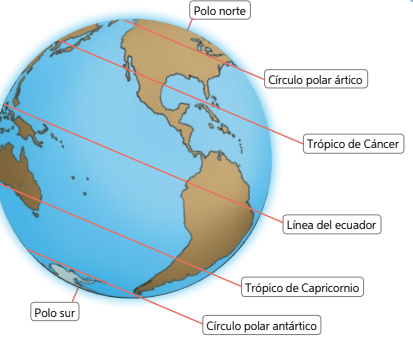 	PARALELOSLa línea  del Ecuador es el principal paralelo 0, que divide la tierra en dos hemisferios. Desde la línea del Ecuador hacia el Polo Norte hay en total 90 paralelos. Hacia el sur de la Línea del Ecuador también hay 90 paralelos.  En total son 180 paralelos.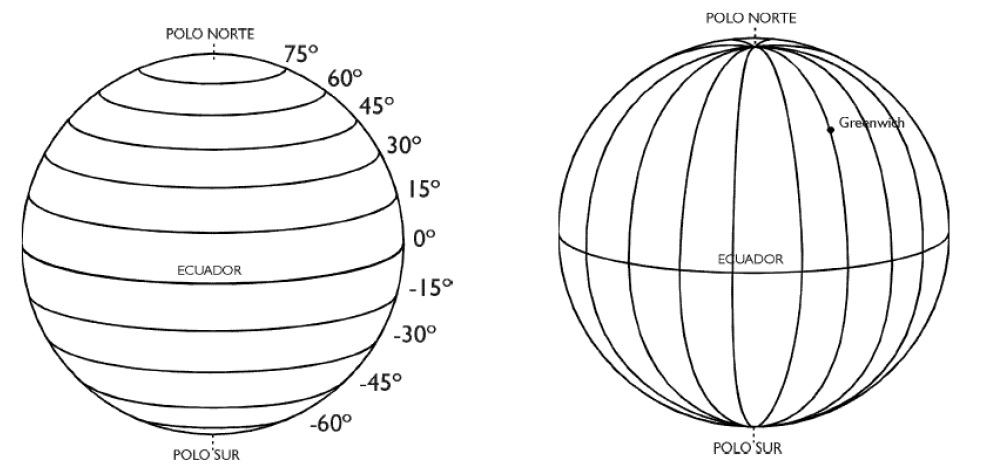 Los paralelos miden la latitudPinta  de color rojo los paralelos	MeridianosLa línea imaginaria que divide al planeta desde el polo norte hasta el polo sur, se llama Meridiano 0 de Greenwich y divide al planeta en dos hemisferios:El Este (oriental) con 180 meridianos  y Oeste (Occidental) con 180 meridianos. En total son 360 meridianos. Los meridianos miden la longitud                                                            Pinta de color verde los meridianosEscriba la latitud de cada uno de los puntos, en la siguiente tabla. 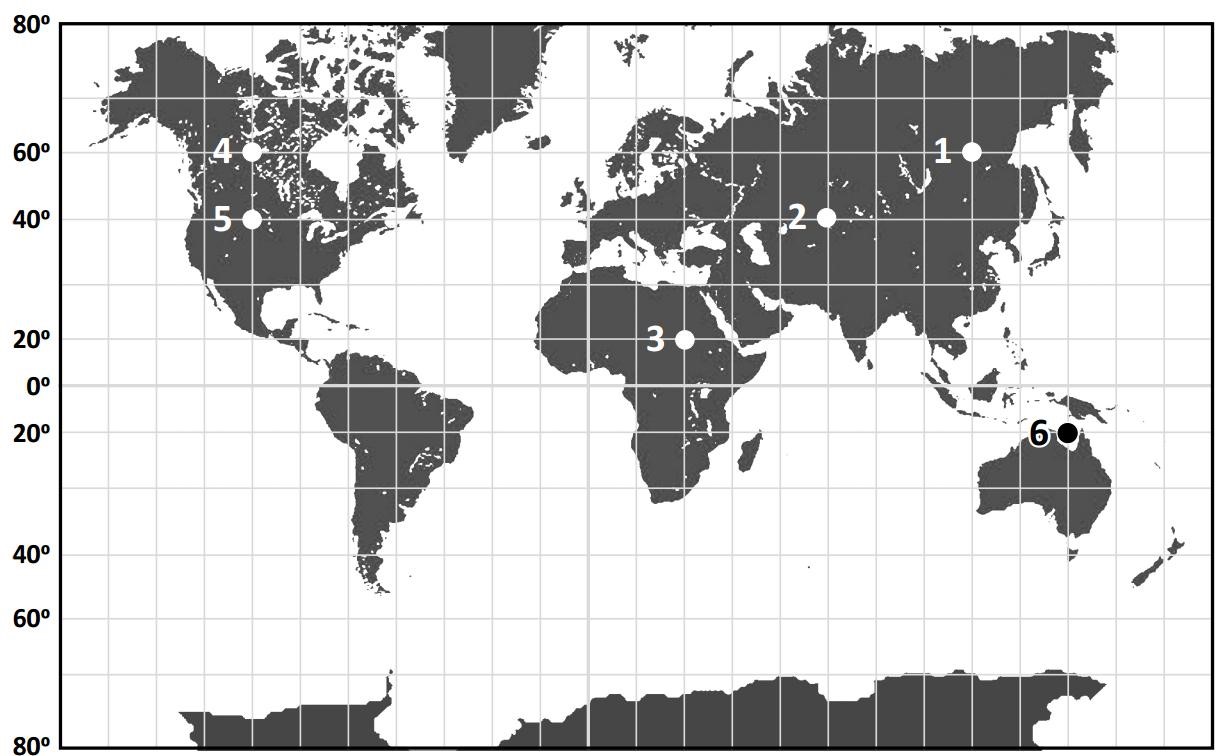 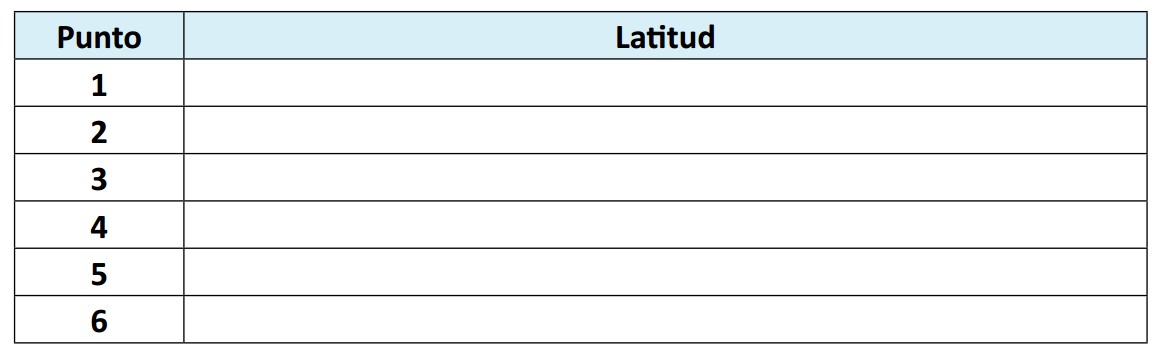 Escriba la longitud  de cada uno de los puntos, en la siguiente tabla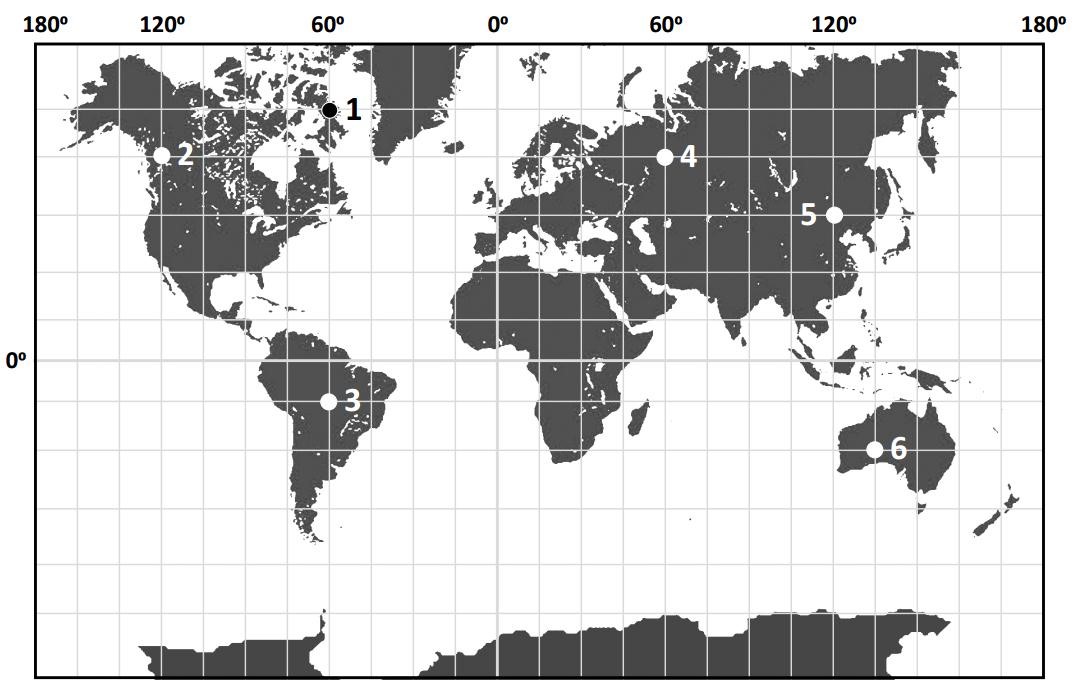 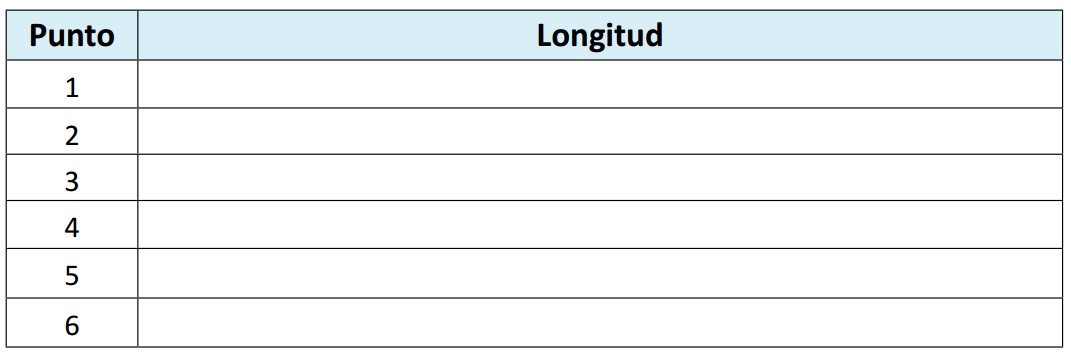 ¿Qué tienen en común los puntos 1 y 3? ________________________________________Nombre:Curso:4°FechaINSTRUCCIONES: Lee y desarrolla guía. Puedes investigar en los link que te envío. Esta guía no es con nota. Si puedes reenviarla para revisártela o necesitas que te aclare dudas debes poner tu nombre y letra del curso y enviarla a mi correo bernarda.alvear@elar.cl https://www.youtube.com/watch?v=MmgsSD1am9wObjetivos: Ubicar lugares utilizando las coordenadas geográficas. Contenidos:  Océanos, Continentes, Coordenadas geográficas